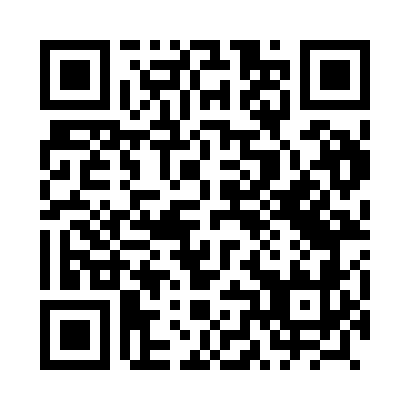 Prayer times for Szastaly, PolandWed 1 May 2024 - Fri 31 May 2024High Latitude Method: Angle Based RulePrayer Calculation Method: Muslim World LeagueAsar Calculation Method: HanafiPrayer times provided by https://www.salahtimes.comDateDayFajrSunriseDhuhrAsrMaghribIsha1Wed2:154:5512:255:337:5610:232Thu2:124:5312:255:347:5710:273Fri2:114:5112:245:357:5910:304Sat2:104:4912:245:368:0110:305Sun2:104:4712:245:378:0210:316Mon2:094:4512:245:388:0410:327Tue2:084:4312:245:398:0610:328Wed2:074:4212:245:408:0710:339Thu2:074:4012:245:418:0910:3410Fri2:064:3812:245:428:1110:3511Sat2:054:3612:245:438:1210:3512Sun2:054:3512:245:448:1410:3613Mon2:044:3312:245:458:1610:3714Tue2:034:3112:245:468:1710:3715Wed2:034:3012:245:478:1910:3816Thu2:024:2812:245:488:2010:3917Fri2:014:2712:245:498:2210:3918Sat2:014:2512:245:508:2410:4019Sun2:004:2412:245:518:2510:4120Mon2:004:2312:245:528:2710:4121Tue1:594:2112:245:538:2810:4222Wed1:594:2012:245:538:2910:4323Thu1:584:1912:245:548:3110:4324Fri1:584:1712:255:558:3210:4425Sat1:574:1612:255:568:3410:4526Sun1:574:1512:255:578:3510:4527Mon1:574:1412:255:578:3610:4628Tue1:564:1312:255:588:3810:4729Wed1:564:1212:255:598:3910:4730Thu1:564:1112:256:008:4010:4831Fri1:554:1012:256:008:4110:48